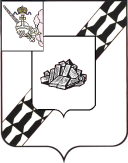 АДМИНИСТРАЦИЯ УСТЮЖЕНСКОГО МУНИЦИПАЛЬНОГО РАЙОНАПОСТАНОВЛЕНИЕот                                  № ___        г. УстюжнаОб  утверждении комплекса мерпо модернизации организационно-управленческих  и финансово-экономических механизмов в системе дополнительного образования Устюженского муниципального района на 2017 год	Во исполнение комплекса мер по модернизации организационно-управленческих и финансово-экономических механизмов в системе дополнительного образования Вологодской области на 2016 - 2017 годы, утверждённого постановлением Правительства Вологодской области от 28.03.2016 г. № 287,ПОСТАНОВЛЯЮ:1. Утвердить прилагаемый комплекс мер по модернизации организационно-управленческих и финансово-экономических механизмов в системе дополнительного образования Устюженского муниципального района на  2017 год (далее – комплекс мер).2. Контроль за выполнением настоящего постановления возложить на заместителя главы администрации района по социальным вопросам – начальника управления образования (Левина Г. В.).3. Опубликовать настоящее постановление в информационном бюллетене «Информационный вестник Устюженского муниципального района» и разместить на официальном сайте Устюженского муниципального района.Глава администрации Устюженского муниципального района			  		                 Е.А. Капралов                                                                Приложение						        к постановлению администрации						        Устюженского муниципального района						        от                                           № _____    КОМПЛЕКСМЕР ПО МОДЕРНИЗАЦИИ ОРГАНИЗАЦИОННО-УПРАВЛЕНЧЕСКИХИ ФИНАНСОВО-ЭКОНОМИЧЕСКИХ МЕХАНИЗМОВ В СИСТЕМЕДОПОЛНИТЕЛЬНОГО ОБРАЗОВАНИЯ УСТЮЖЕНСКОГО МУНИЦИПАЛЬНОГО РАЙОНА НА 2017 ГОД1. Общие положенияI. Общие положенияНастоящий комплекс мер по модернизации организационно-управленческих и финансово-экономических механизмов  в системе дополнительного образования Устюженского муниципального района   (план мероприятий) на 2017 год (далее – комплекс мер) реализуется в рамках основного мероприятия 7 «Организация предоставления дополнительного образования детям в рамках муниципальной программы «Развитие дошкольного, общего и дополнительного  образования в Устюженском районе на 2016-2018 годы», утвержденной постановлением администрации Устюженского муниципального района от 24.11.2015   № 902 и направлен на формирование организационно-управленческих и финансово-экономических механизмов в системе дополнительного образования детей Вологодской области и включает в себя мероприятия, направленные на: увеличение охвата детей программами дополнительного образования, в том числе, технической и естественно-научной направленностей;формирование современных управленческих и организационно-экономических механизмов в системе дополнительного образования детей;развитие системы независимой оценки качества дополнительного образования детей.2. Ожидаемые результаты и целевыеиндикаторы реализации комплекса мер3. Мероприятия, направленные на формирование современных управленческих и организационно-экономических механизмов в системе дополнительного образования детей.№п№ п/пОжидаемые результатыЦелевые индикаторы (единица измерения)№п№ п/пОжидаемые результаты31 декабря 2017 года11.Увеличение числа детей в возрасте от 5 до 18 лет, охваченных дополнительными общеобразовательными программамииндикатор 1. Число детей в возрасте от   5-ти до 18 лет, охваченных дополнительными общеобразовательными программами, человек11.Увеличение числа детей в возрасте от 5 до 18 лет, охваченных дополнительными общеобразовательными программами120022.Увеличение числа детей в возрасте от 5 до 18 лет, охваченных дополнительными общеобразовательными программами технической и естественно-научной направленностииндикатор 2. Число детей в возрасте от 5 до 18 лет, охваченных дополнительными общеобразовательными программами технической и естественно-научной направленности, человек22.Увеличение числа детей в возрасте от 5 до 18 лет, охваченных дополнительными общеобразовательными программами технической и естественно-научной направленности11422.Увеличение числа детей в возрасте от 5 до 18 лет, охваченных дополнительными общеобразовательными программами технической и естественно-научной направленностииндикатор 3. Число детей в возрасте от 5 до 18 лет, охваченных дополнительными общеобразовательными программами технической направленности, человек22.Увеличение числа детей в возрасте от 5 до 18 лет, охваченных дополнительными общеобразовательными программами технической и естественно-научной направленности4033.Внедрение системы получения услуг дополнительного образования на основе персонифицированного финансированияиндикатор 4. Число детей в возрасте от 5 до 18 лет, проживающих на территории муниципального района, охваченных  дополнительным образованием с использованием сертификатов, человек  33.Внедрение системы получения услуг дополнительного образования на основе персонифицированного финансирования24244.Участие в системе независимой оценки качества дополнительного образования детейиндикатор 5. Доля организаций дополнительного образования, вовлеченных в систему независимой оценки качества дополнительного образования детей, %44.Участие в системе независимой оценки качества дополнительного образования детей100 %№ п/пНаименование мероприятияОтветственные исполнителиСроки реализацииЦелевые индикаторыМероприятия, направленные на увеличение охвата детей программами дополнительного образования, в том числе технической и естественнонаучной направленностиМероприятия, направленные на увеличение охвата детей программами дополнительного образования, в том числе технической и естественнонаучной направленностиМероприятия, направленные на увеличение охвата детей программами дополнительного образования, в том числе технической и естественнонаучной направленностиМероприятия, направленные на увеличение охвата детей программами дополнительного образования, в том числе технической и естественнонаучной направленностиМероприятия, направленные на увеличение охвата детей программами дополнительного образования, в том числе технической и естественнонаучной направленности1.1.Проведение мероприятий, направленных на популяризацию общеобразовательных программ дополнительного образования детей технической и естественно-научной направленностиУправление образования, МОУ ДО ЦДО2017 годИндикатор 1,2,31.2. Реализация мероприятий Комплекса мер  по популяризации дополнительных  общеобразовательных программ  технической направленности Управление образования, МОУ ДО ЦДО2017 годИндикатор 1,2,32. Реализация мероприятий, направленных на внедрение системы персонифицированного финансирования дополнительного образования2. Реализация мероприятий, направленных на внедрение системы персонифицированного финансирования дополнительного образования2. Реализация мероприятий, направленных на внедрение системы персонифицированного финансирования дополнительного образования2. Реализация мероприятий, направленных на внедрение системы персонифицированного финансирования дополнительного образования2. Реализация мероприятий, направленных на внедрение системы персонифицированного финансирования дополнительного образования2.1.Разработка и утверждение муниципальных правовых актов, регламентирующих проведение эксперимента по внедрению персонифицированного финансирования в Устюженском муниципальном районеУправление образования администрации Устюженского муниципального района март-май 2017 годаИндикатор 42.2.Организационное, информационное сопровождение эксперимента по персонифицированному финансированию дополнительного образования, включая формирование реестра учащихся, включенных в систему персонифицированного финансирования дополнительного образованияУправление образования, МОУ ДО ЦДО март-сентябрь2017 годаИндикатор 42.3Обеспечение финансовых условий для реализации модели персонифицированного финансирования, включая внесение изменений:- в муниципальные задания муниципальных образовательных организаций, участвующих в эксперименте;- в муниципальные программы в части включения мероприятия по обеспечению получения дополнительного образования детей в рамках системы персонифицированного финансированияУправление образования,МОУ ДО ЦДОапрель - май 2017 годаИндикатор 42.4.Проведение эксперимента по персонифицированному финансированию дополнительного образованияУправление образования, МОУ ДО ЦДО сентябрь-декабрь 2017 годаИндикатор 42.5.Внедрение апробированной модели персонифицированного финансирования дополнительного образования, сопряженное с увеличением вовлеченности учащихся и поставщиков услуг дополнительного образованияУправление образования, МОУ ДО ЦДО2017 годИндикатор 43. Реализация мероприятий по развитию системы независимой оценки качествадополнительного образования детей3. Реализация мероприятий по развитию системы независимой оценки качествадополнительного образования детей3. Реализация мероприятий по развитию системы независимой оценки качествадополнительного образования детей3. Реализация мероприятий по развитию системы независимой оценки качествадополнительного образования детей3. Реализация мероприятий по развитию системы независимой оценки качествадополнительного образования детей3.1.Участие организации            дополнительного образования детей Устюженского муниципального района в проведении независимой   оценки   качества образовательной     деятельности МОУ ДО ЦДО 2017  годИндикатор 53.2.Учет результатов независимой оценки качества, показателей удовлетворенности потребителей в процедуре включения поставщиков образовательных услуг в систему персонифицированного финансирования в Устюженском муниципальном районе, внедряющих систему персонифицированного финансированияУправление образования; МОУ ДО ЦДОдекабрь 2017 годаИндикатор 53.3.Информационное сопровождение вопросов функционирования системы персонифицированного финансирования дополнительного образованияУправление образования; МОУ ДО ЦДО2017 год Индикатор 54. Организационное сопровождение мероприятий, направленных на формирование современных   управленческих и организационно-экономических механизмов в системе дополнительного образования детей, в рамках комплекса мер4. Организационное сопровождение мероприятий, направленных на формирование современных   управленческих и организационно-экономических механизмов в системе дополнительного образования детей, в рамках комплекса мер4. Организационное сопровождение мероприятий, направленных на формирование современных   управленческих и организационно-экономических механизмов в системе дополнительного образования детей, в рамках комплекса мер4. Организационное сопровождение мероприятий, направленных на формирование современных   управленческих и организационно-экономических механизмов в системе дополнительного образования детей, в рамках комплекса мер4. Организационное сопровождение мероприятий, направленных на формирование современных   управленческих и организационно-экономических механизмов в системе дополнительного образования детей, в рамках комплекса мер4.1.Проведение семинаров, совещаний по реализации комплекса мерУправление образования 2017  год4.2.Представление             отчетной информации     о     реализации комплекса мерУправление образования; МОУ ДО ЦДО 2 раза в год